Thông tin chi tiết kế hoạch lựa chọn nhà thầuTop of FormBottom of Form[Số gói thầu : 1 ]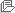 Số KHLCNT 20180541554 - 00 Loại thông báo Thông báo thực Hình thức thông báo  Đăng lần đầu Tên KHLCNT Mua sắm vật tư Bên mời thầu Nhà máy In tiền Quốc giaTên chủ đầu tư Nhà máy In tiền Quốc gia Phân loại Hoạt động chi thường xuyên Ngày phê duyệt 14/05/2018 Số hiệu QĐ phê duyệt KHLCNT Quyết định số 206/QĐ-NMI/HĐTV do ông Nguyễn Văn Toản - Chủ tịch HĐTV Nhà máy ITQG ký ngày 14/05/2018 Dự toán mua sắm  217.800.000 VND Ngày đăng tải 16/05/2018 STTTên gói thầuGiá gói thầu (VND)Chi tiết nguồn vốnHình thức LCNTPhương thức LCNTThời gian bắt đầu tổ chức LCNTLoại hợp đồngThời gian thực hiện hợp đồng1Cung cấp lồng lưới đựng sản phẩm năm 2018217.800.000Vốn sản xuất kinh doanh Nhà máy In tiền Quốc giaChào hàng cạnh tranh, trong nước, không sơ tuyển, không qua mạng Một giai đoạn một túi hồ sơQuý 2 Năm 2018Trọn gói180 Ngày